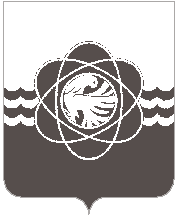 19 сессии четвёртого созываот 22.12.2015 № 166О принятии в муниципальную собственность объектов жилого фонда от Территориального управления федерального агентства по управлению государственным имуществом в Смоленской областиРассмотрев обращение Администрации муниципального образования  «город Десногорск» Смоленской области от 21.12.2015 №3005,  в соответствии со ст.26 Устава муниципального образования «город Десногорск» Смоленской области, п.2.3 Положения о порядке владения, пользования и распоряжения муниципальным имуществом муниципального образования «город Десногорск» Смоленской области, учитывая рекомендации постоянной депутатской комиссии планово-бюджетной, по налогам и финансам, Десногорский городской Совет                                                   Р Е Ш И Л:Принять от Территориального управления федерального агентства по управлению государственным имуществом в Смоленской области в муниципальную собственность муниципального образования «город Десногорск» Смоленской области объекты жилого фонда согласно приложению.Настоящее решение вступает в силу с момента опубликования в газете «Десна».И.о.Главы  муниципального образования«город Десногорск» Смоленской области                                         С.А.Гайдайчук    УТВЕРЖДЕН решением Десногорскогогородского Советаот 22.12.2015  №166Переченьобъектов жилого фонда, подлежащих принятию от Территориального управления федерального агентства по управлению государственным имуществом в Смоленской области в  муниципальную  собственность  муниципального образования «город Десногорск» Смоленской области    УТВЕРЖДЕН решением Десногорскогогородского Советаот 22.12.2015  №166Переченьобъектов жилого фонда, подлежащих принятию от Территориального управления федерального агентства по управлению государственным имуществом в Смоленской области в  муниципальную  собственность  муниципального образования «город Десногорск» Смоленской области    УТВЕРЖДЕН решением Десногорскогогородского Советаот 22.12.2015  №166Переченьобъектов жилого фонда, подлежащих принятию от Территориального управления федерального агентства по управлению государственным имуществом в Смоленской области в  муниципальную  собственность  муниципального образования «город Десногорск» Смоленской области    УТВЕРЖДЕН решением Десногорскогогородского Советаот 22.12.2015  №166Переченьобъектов жилого фонда, подлежащих принятию от Территориального управления федерального агентства по управлению государственным имуществом в Смоленской области в  муниципальную  собственность  муниципального образования «город Десногорск» Смоленской области№РФУАдрес объектаТип объекта (квартира/часть квартиры/ комната/ нежилое помещение)1П12670004376Смоленская обл., г.Десногорск, 1-й микрорайон, д. 7аквартира № 200квартира № 201квартира № 203квартира № 204квартира №212 квартира № 213квартира № 225квартира № 226квартира № 301квартира № 302квартира №307квартира № 308квартира № 309квартира № 310 квартира № 311квартира № 312квартира № 313квартира №314квартира № 315квартира № 319квартира № 320квартира № 321квартира № 322квартира № 405квартира № 408квартира № 409квартира № 416квартира №417 квартира № 506квартира № 514квартира №516 квартира № 520 квартира № 525 2П12670004380Смоленская обл., г. Десногорск, 1-й микрорайон, д. 12аквартира № 214квартира № 215квартира № 220квартира № 213 квартира № 214 квартира №215 квартира № 220 квартира №221квартира № 222квартира № 223квартира № 226квартира № 302квартира № 304квартира № 315квартира № 320квартира № 409квартира №326квартира №414квартира №415 квартира № 424квартира № 425 квартира № 426 квартира № 509квартира № 516 квартира № 517 квартира № 526 3П12670004381Смоленская обл., г.Десногорск, 1-й микрорайон, д. 13квартира № 04квартира № 4 квартира №7 квартира №8 квартира № 11квартира № 12квартира №15квартира № 20 квартира № 23 квартира № 45квартира №25 а квартира №31квартира №32 квартира №41квартира № 42 квартира № 46квартира №53 квартира №61а квартира №65квартира №66квартира №70 квартира №74 квартира №77 квартира № 84квартира №85квартира №86квартира №96квартира №100 квартира №105 квартира № 107 квартира №108квартира № 108аквартира №109квартира №110квартира № 112 квартира №112аквартира №113 квартира №115квартира №118 квартира №125квартира №130квартира №131квартира № 147 квартира №156квартира №169квартира № 171 квартира № 171 а квартира №176квартира №177квартира №178 квартира №179квартира №186квартира №187квартира №210квартира №35 квартира №41квартира №2114П12670004375Смоленская обл., г.Десногорск, 4-й микрорайон, д.6квартира № 25квартира № 69 квартира №102 квартира № 111 5П12670004377Смоленская обл., г.Десногорск, 4-й микрорайону. д. 9квартира №11 квартира №9 квартира №32квартира №3 8м/к 6П12670004378Смоленская обл., г.Десногорск, 4-й микрорайон, д. 11квартира №247П12670004382Смоленская обл., г.Десногорск, 4-й микрорайон, д. 13квартира №24квартира №9квартира №14 квартира №19квартира №25квартира №51квартира №52 квартира №84квартира №105 квартира №123квартира №129 квартира №190квартира №204 квартира №213 8П12670004383Смоленская обл., г.Десногорск, 4-й микрорайон, д.14квартира №7квартира №32 9П12670004384Смоленская обл., г.Десногорск, 4-й микрорайон, д. 15квартира №11квартира №34 квартира №82квартира №84квартира №8810П12670004374Смоленская обл., г.Десногорск, 4-й микрорайон, д. 17квартира №2 квартира №3 квартира №12 квартира №20квартира №23квартира №26квартира №27 11П12670004373Смоленская обл., г.Десногорск, 6-й микрорайон, д.178квартира №2 квартира №3квартира №4 квартира №5а квартира №5 квартира №6 квартира №6а квартира №9квартира №14 квартира №23 б/к квартира №23 м/к квартира №34квартира №53 квартира №5512П12670004372Смоленская обл., г.Десногорск, 6-й микрорайон, д. 179квартира № 4квартира № 4аквартира №6квартира №32квартира №35 13П12670004371Смоленская обл., г.Десногорск, 6-й микрорайон, д. 180квартира № 5квартира №12 квартира №16квартира №29 квартира №52 14П12670004370Смоленская обл., г.Десногорск, 6-й микрорайон, д. 182квартира №1аквартира №5 квартира №7 квартира №16 квартира №19 квартира №21 квартира №26 квартира №37квартира №39 15П12670004369Смоленская обл., г.Десногорск, 6-й микрорайон, д. 183квартира № 11квартира №13квартира №18квартира №19квартира №20квартира №30квартира №39квартира №40